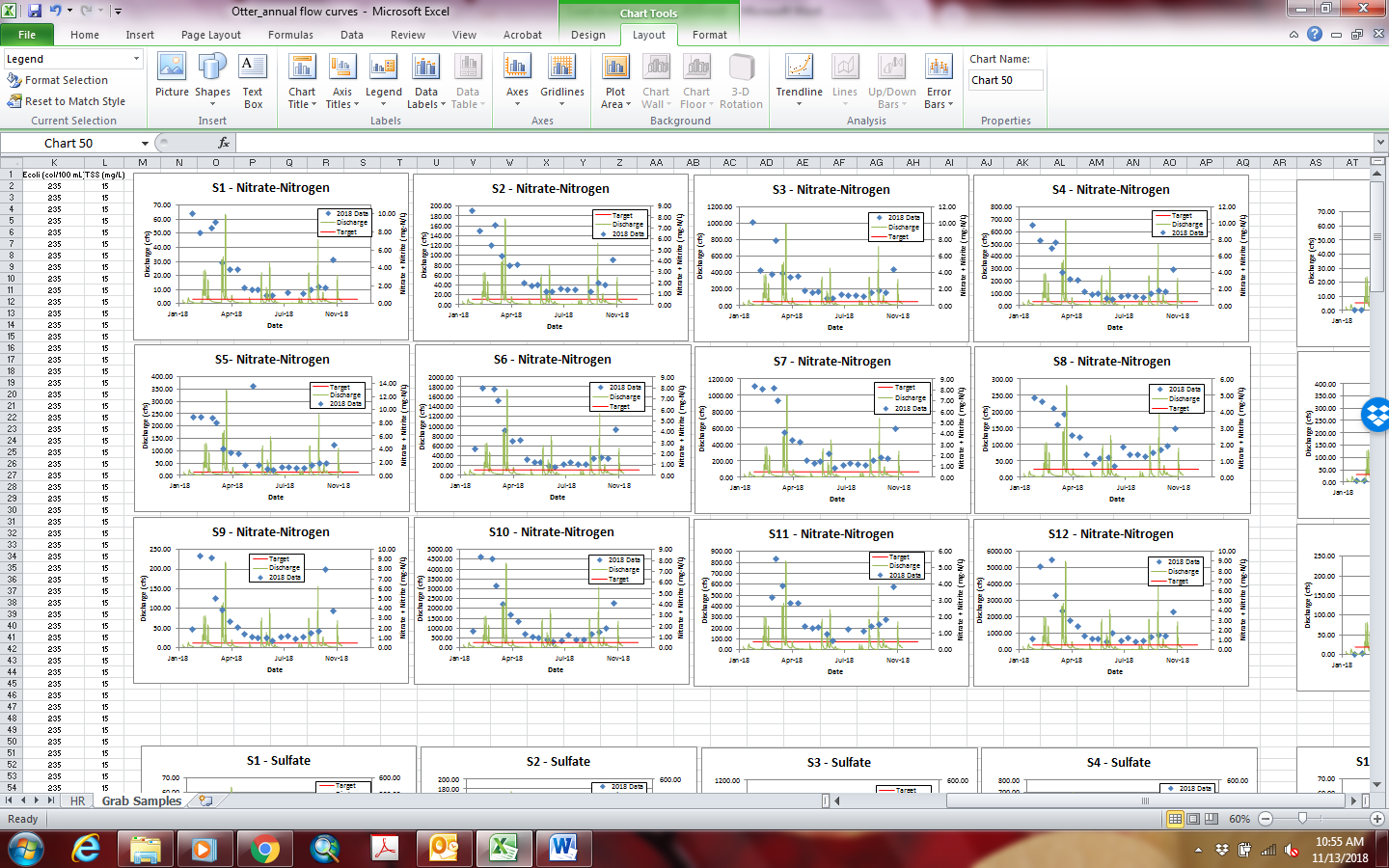 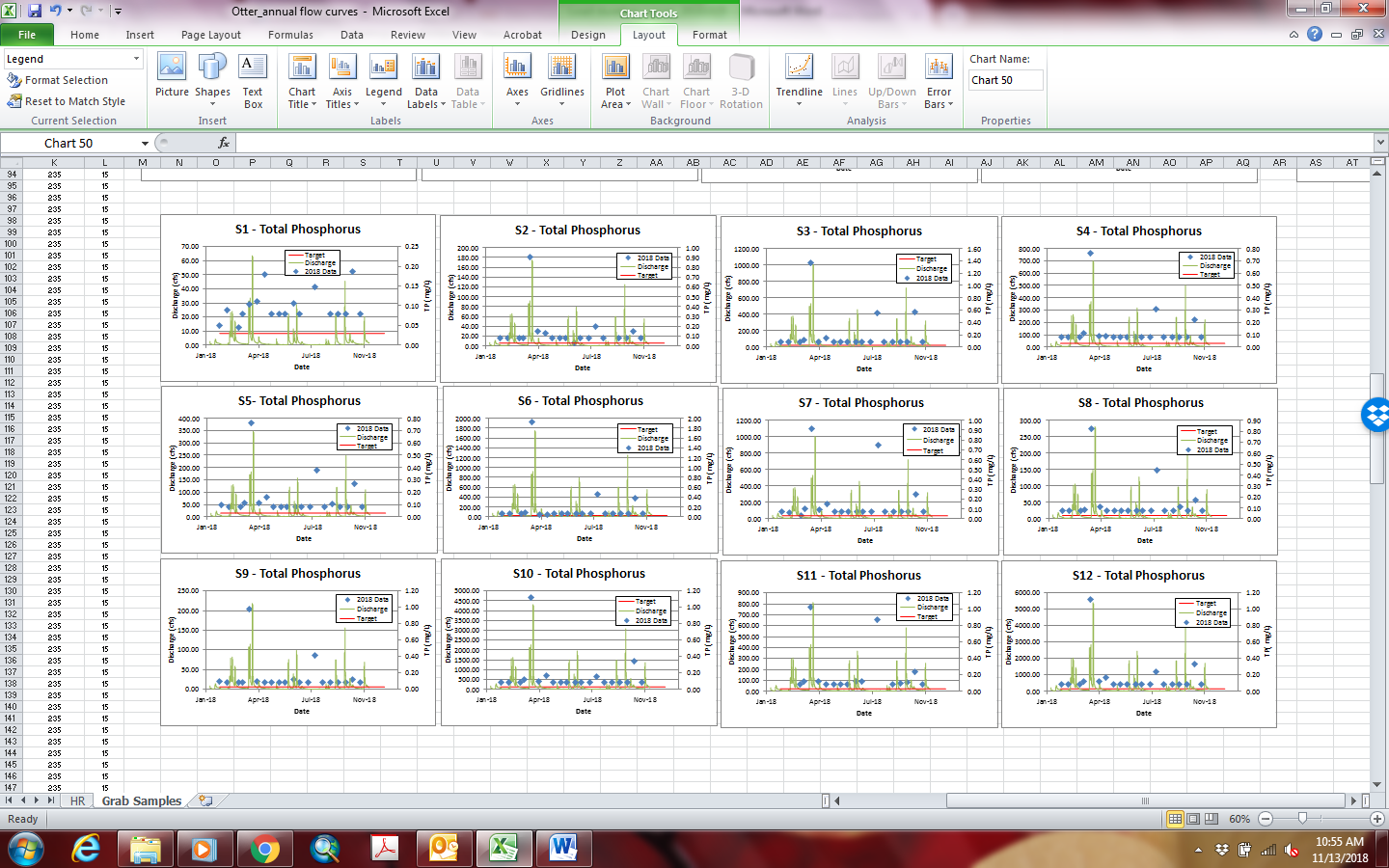 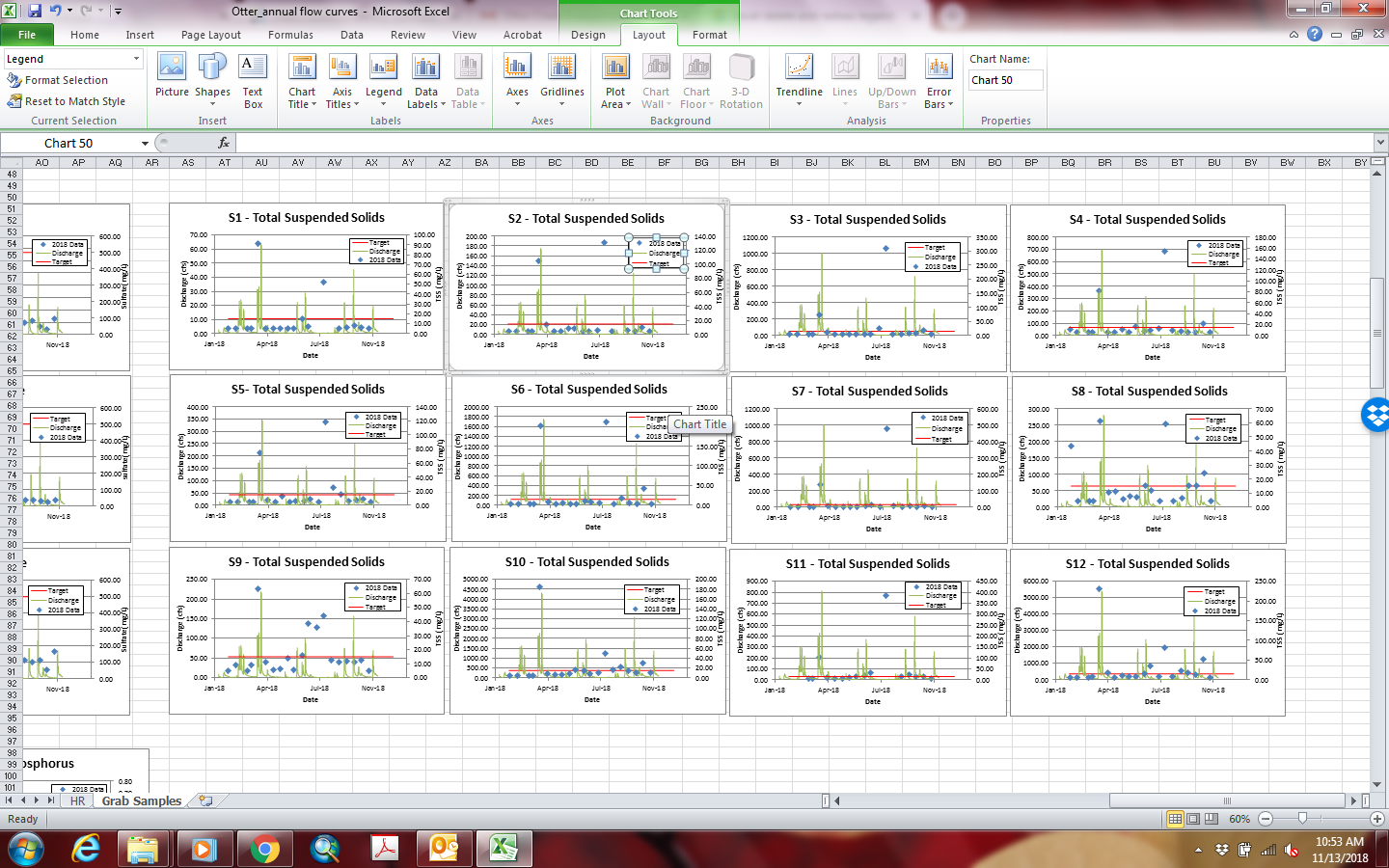 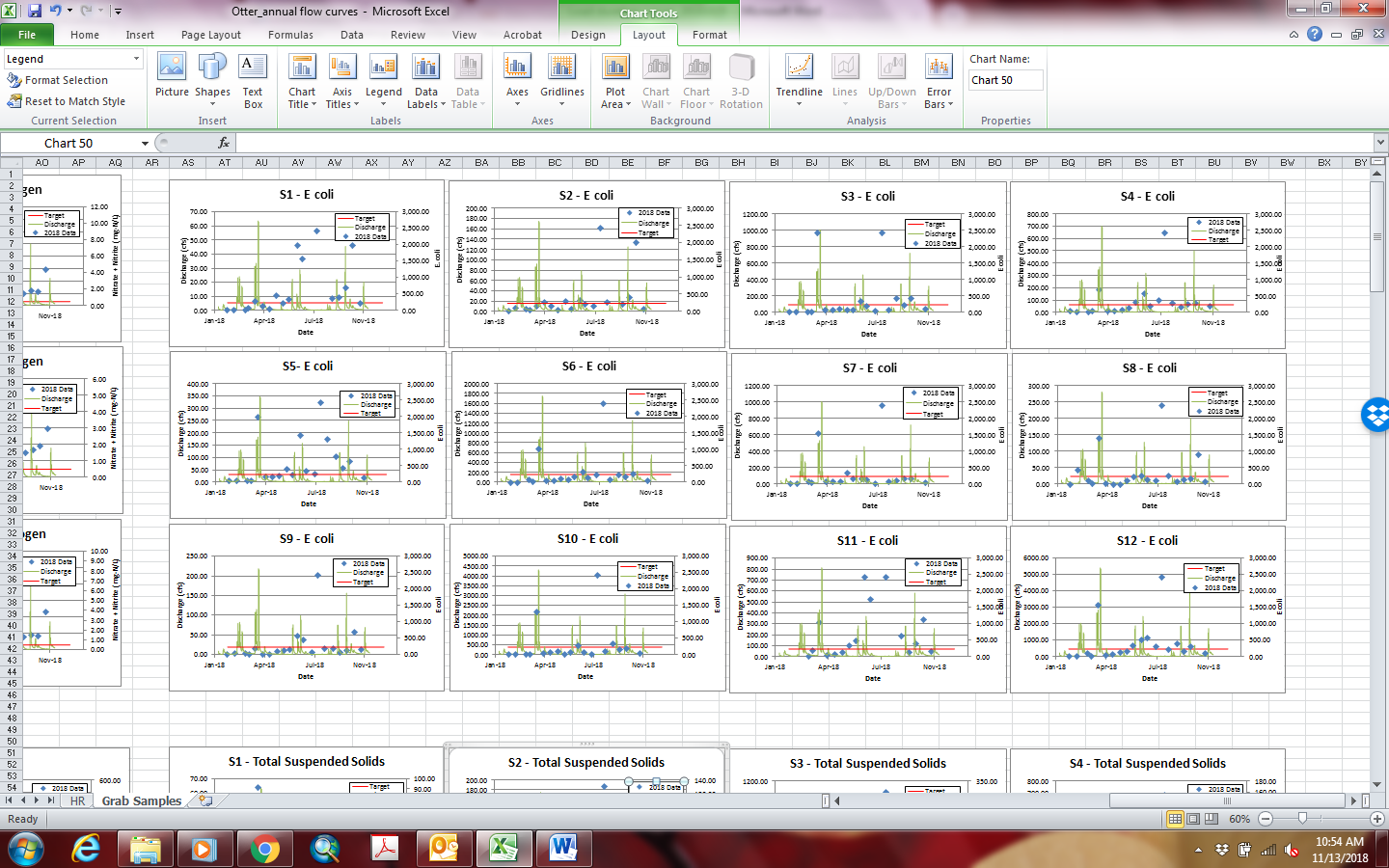 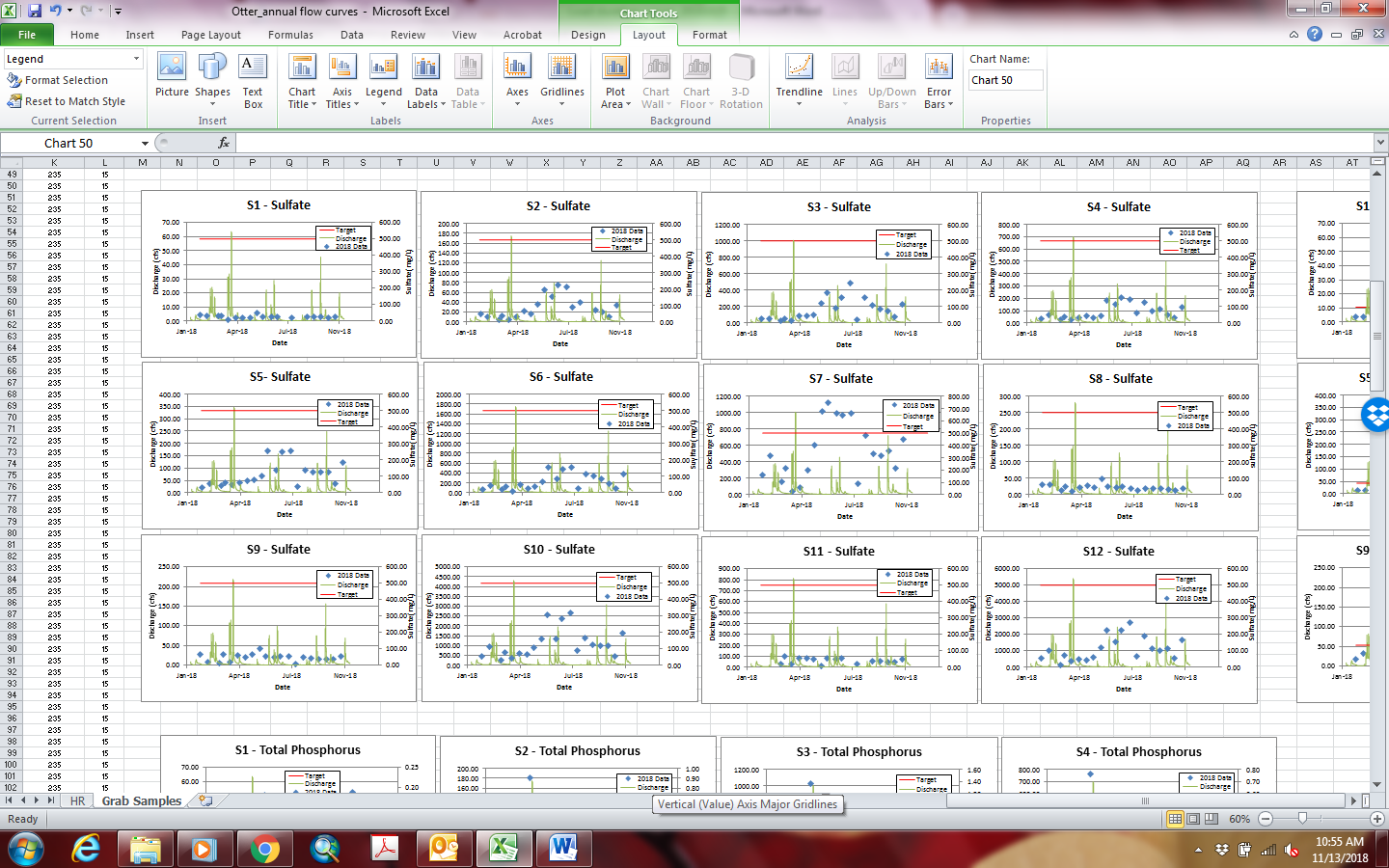 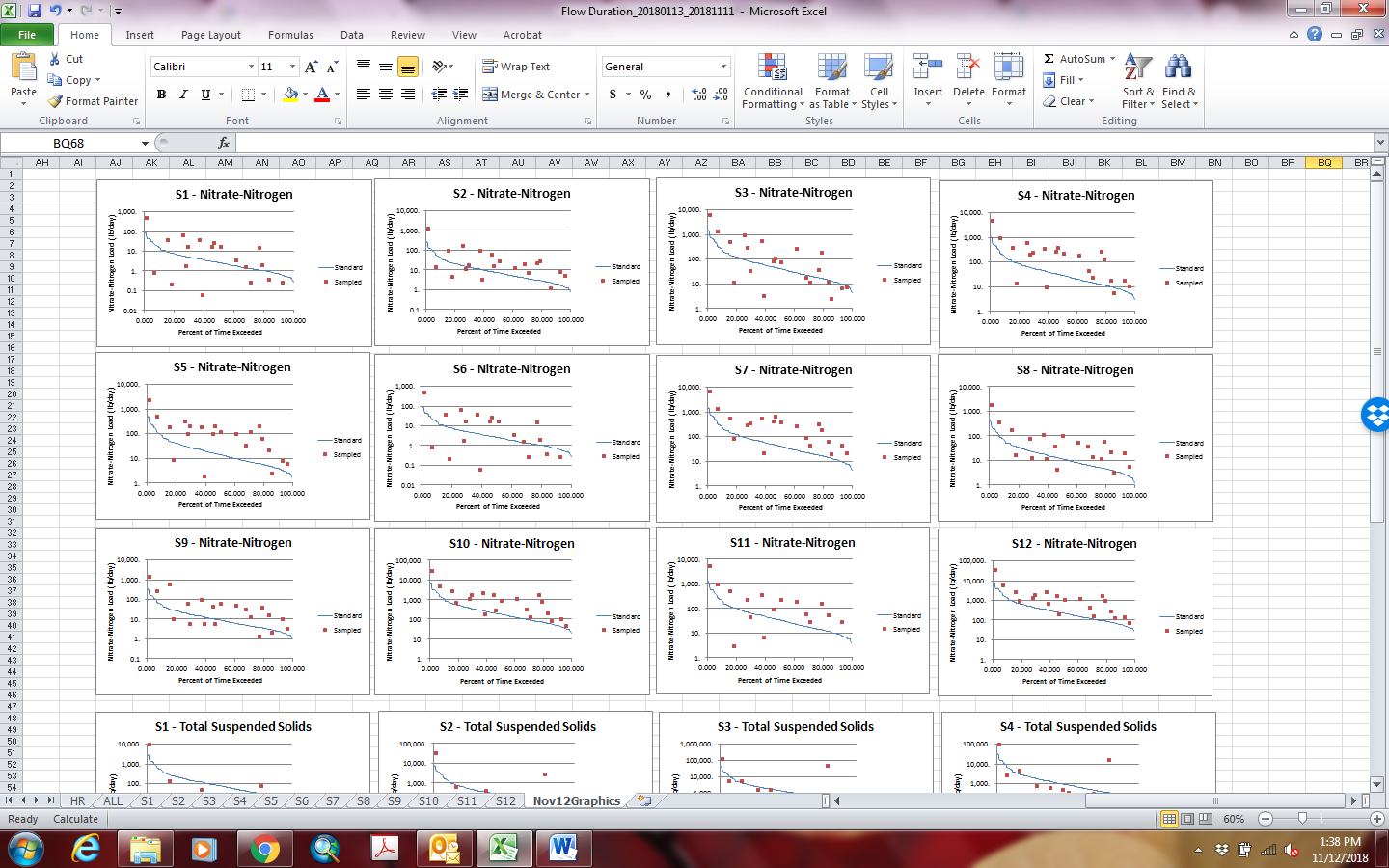 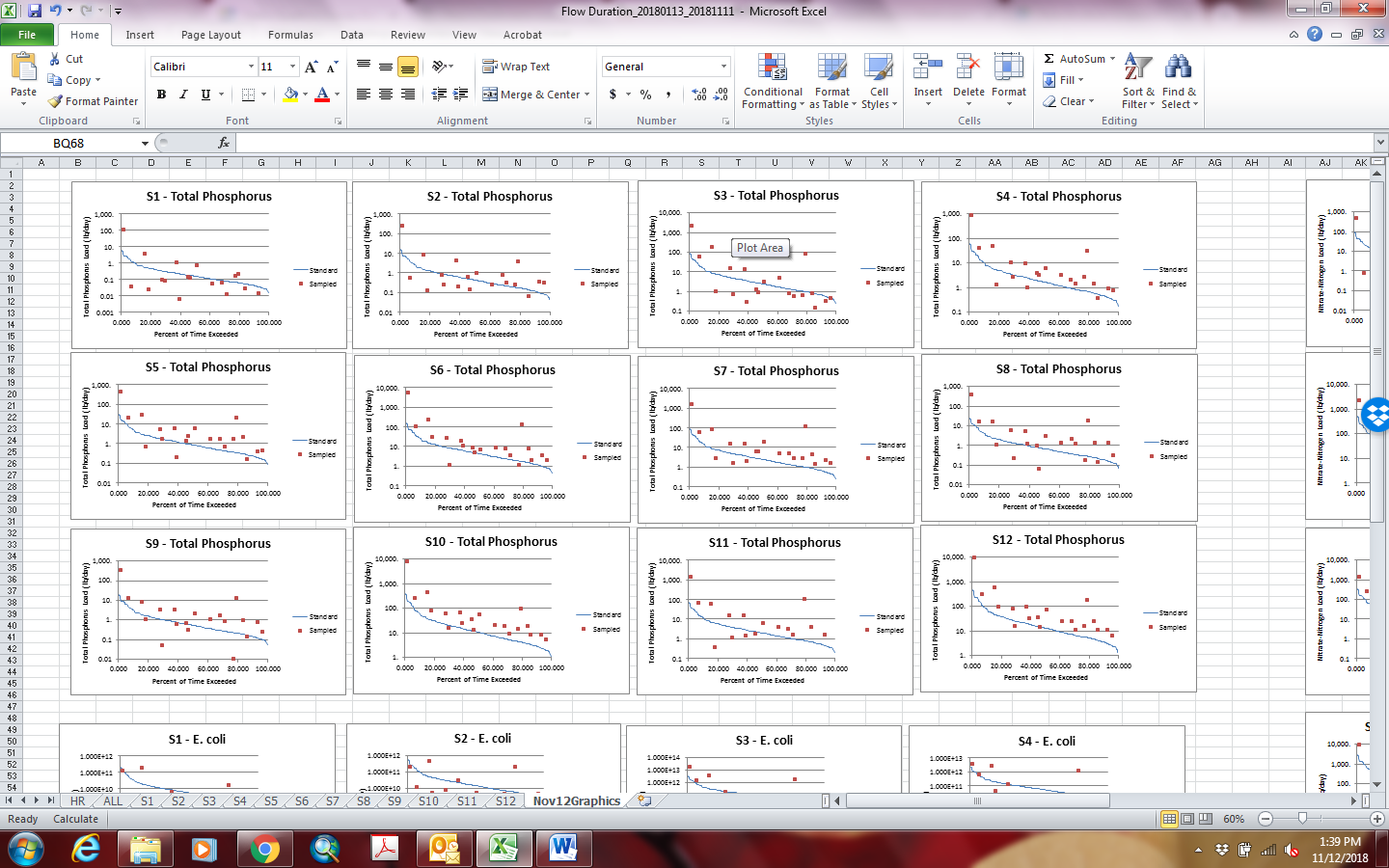 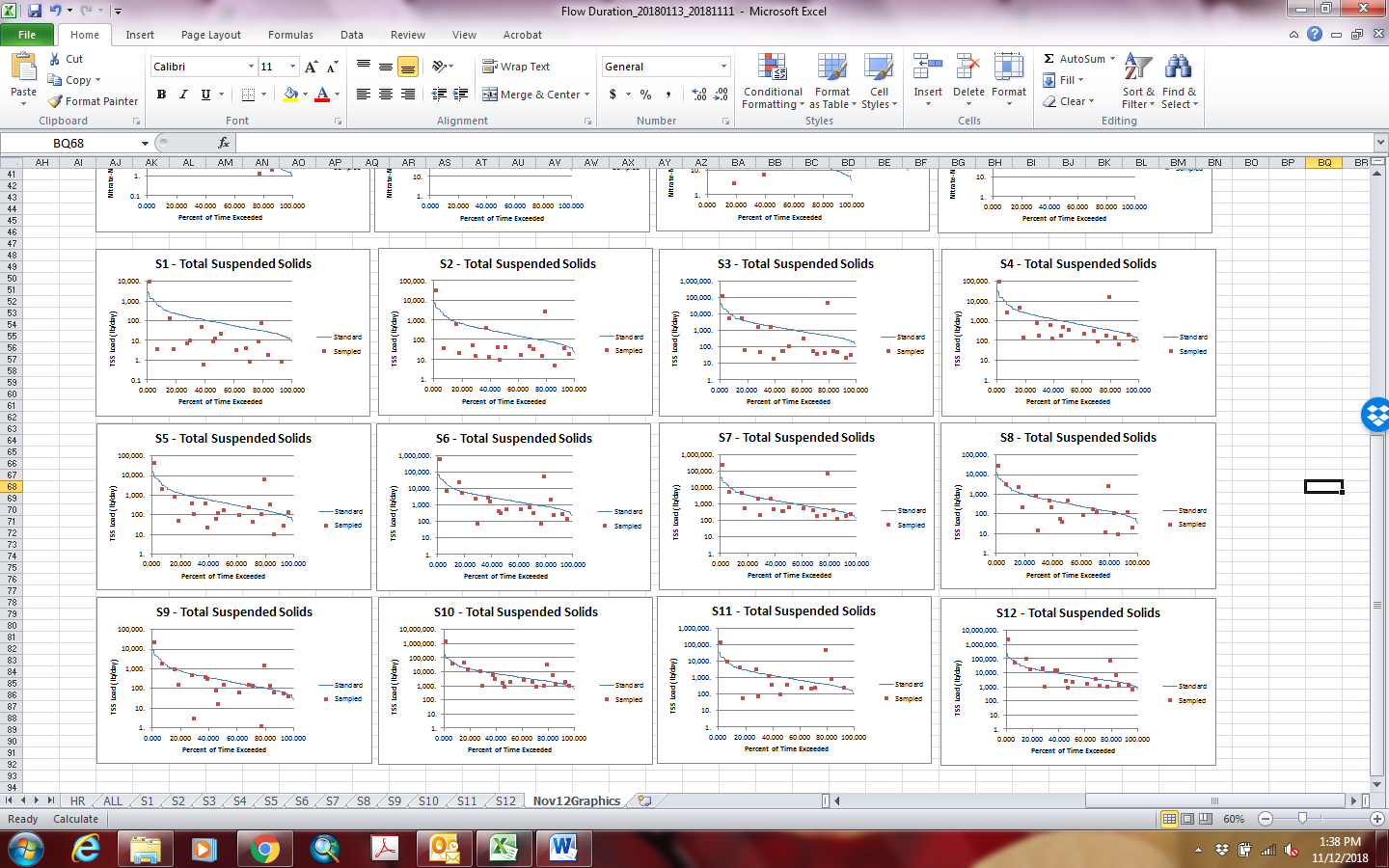 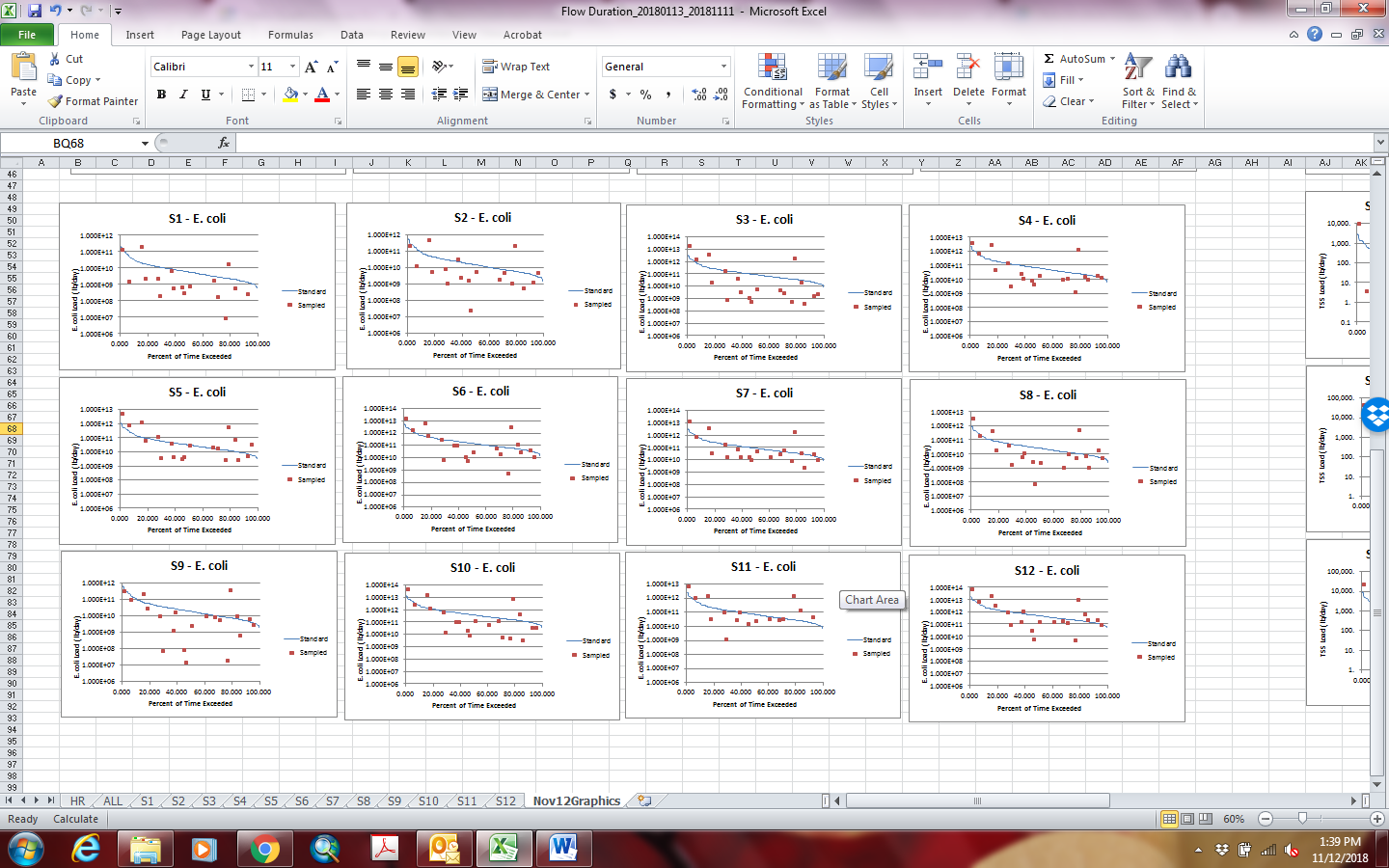 Item051201110401 Headwaters051201110402 North Branch051201110403 Little Creek051201110404 Sulfur051201110405 Gundy051201110406 WastewatersWatershed (Acres)10,097.914,500.210,669.014,787.511,716.717,714.1Watershed (sq mi)15.822.716.723.118.327.7Stream (miles)47.177.655.167.443.486.9Impaired Cat 5 (pH)8.2Impaired Cat 5 %0%0%0%0%0%9%Impaired Cat 4A (Ecoli)25.343.731.636.128.746.3Impaired Cat 4A %54%56%57%54%66%53%HES (acres)2,332.53,482.42,488.13,525.3734.63,330.7HES (%)23%24%23%24%6%19%PHES (acres)1,569.52,392.32,066.64,012.72,700.73,233.5PHES (%)16%16%19%27%23%18%Wetland Loss (acres)95%93%85%83%87%74%NWI Current (acres)228.1 527.1 572.1 800.7 127.1 1,232.1 NWI Current (%)2%4%5%5%1%7%Hydric (acres)4,215.27,339.53,697.74,797.9987.14,735.6Hydric (%)42%51%35%32%8%27%Septic-VeryLimited9,961.212,928.910,248.813,603.211,525.417,164.3Septic-VL (%)99%89%96%92%98%97%Trash (count)7.00.01.01.03.07.0Logjam (count)7.00.01.00.00.00.0Abandoned Mine (count)1.00.01.01.01.05.0Flooding (count)2.00.00.00.00.05.0CFO (animals)1,780.02,000.0Hobby Farm (count)25.010.021.020.013.024.0Hobby Farm (animals)333.0102.0204.088.0219.0298.0Manure estimate (tons)2,236.01,034.02,097.08,702.02,180.010,282.0Manure N estimate (lb)5,620.01,336.02,721.022,977.02,449.028,893.0Manure P estimate (lb)3,713.0755.01,473.017,124.01,314.021,184.0MS4 area0.50.63.5Item051201110401 Headwaters051201110402 North Branch051201110403 Little Creek051201110404 Sulfur051201110405 Gundy051201110406 WastewatersWatershed (Acres)10,097.914,500.210,669.014,787.511,716.717,714.1Watershed (sq mi)15.822.716.723.118.327.7Stream (miles)47.177.655.167.443.486.9Livestock Access (miles)3.53.215.10.00.00.0LA (%)7%4%27%0%0%0%Streambank Erosion (miles)13.814.20.012.21.89.6SE (%)29%18%0%18%4%11%Narrow Buffer (miles)1.80.00.00.04.60.0NB (%)4%0%0%0%11%0%Gully Erosion (miles)0.00.20.00.00.00.0Land Use (acres)Ag - Row +Pasture 4,767.26,682.65,174.25,189.68,636.86,860.7Forest4,451.06,674.84,707.87,991.32,011.67,462.9Wetland + Open water + grass182.0238.5174.1570.790.8429.2Urban697.7904.3612.81,035.9977.52,961.2Land Use (%)Ag - Row +Pasture 47%46%48%35%74%39%Forest44%46%44%54%17%42%Wetland + Open water + grass2%2%2%4%1%2%Urban7%6%6%7%8%17%Reduced Till (pub mtg)0.0652.7144.2639.6727.9776.1Row crow4357.16281.44380.93906.87950.46048.4